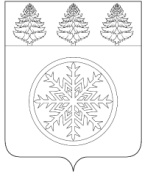                                                  ПРОТОКОЛ  Заседание   Общественной комиссии   в рамках реализации программы «Формирование современной городской среды Зиминского городского муниципального образования» на  2018-2024 годы.г. Зима                                                                                                        22 мая 2019 года                                                                                                                                        15-30 час.Место проведения: зал заседаний администрации Зиминского городского муниципального образования (ул. Ленина, 5, 2-й этаж).Председатель комиссии: Пушкарева Оксана Викторовна – руководитель фракции ВПП «ЕДИНАЯ РОССИЯ» В Думе Зиминского городского муниципального образования;Заместитель председателя: Беляевский Сергей Владимирович – Председатель Комитета имущественных отношений, архитектуры и градостроительства администрации ЗГМО.Секретарь комиссии: Полынов Дмитрий Анатольевич – ведущий специалист отдела архитектуры и градостроительства Комитета имущественных отношений, архитектуры и градостроительства администрации ЗГМО. Члены комиссии:       - Костикова Ольга Владимировна – заместитель мэра городского округа по социальным вопросам, председатель комитета по социальной политике; - Пыжьянов Никита Игоревич – председатель Комитета ЖКХ, транспорта и связи;               - Полынцева Галина Александровна – председатель Думы ЗГМО;              - Ульянич Екатерина Александровна - начальник отдела по молодежной политике  администрации ЗГМО, заместитель председателя комитета по социальной политике;              - Черепанов Александр Михайлович – директор управляющей компании ООО «Атол».Приглашенные:     - первый заместитель мэра городского округа – Гудов Алексей Владимирович; - средства массовой информации;- депутаты Думы Зиминского городского муниципального образования.Вопросы повестки дня:Заслушивание информации о результате проведенного электронного аукциона по определению подрядной организации, которая будет выполнять работы по благоустройству общественной территории, площадь у КДЦ «Россия»  в 2019 году.  Подведение итогов проведенных внеочередных собраний собственников МКД (мкр. Ангарский, 15, ул. Московский тракт, 43 и 43А, ул. Октябрьская, 85, ул. Бугровая, 25/1)  по проведению работ по благоустройству дворовых территорий в 2019 году.Утверждение сметных стоимостей работ по каждой дворовой территории.По первому вопросу выступал   С.В. Беляевский:- об итогах  проведенного 20.05.2019 электронного аукциона по определению подрядной организации, которая будет выполнять работы по благоустройству общественной территории, площадь у КДЦ «Россия»  в 2019 году – победитель ООО «Ново-Строй». По второму вопросу слушали С.В. Беляевского: - по итогам проведенных внеочередных собраний собственников МКД (мкр. Ангарский, 15, ул. Московский тракт, 43 и 43А, ул. Октябрьская, 85, ул. Бугровая, 25/1):- по вопросу об утверждении минимального перечня работ – большинством голосов собственников МКД по каждой дворовой территории утвержден   минимальный перечень работ:1) ремонт дворовых проездов;2) обеспечение освещения дворовых территорий многоквартирных домов; 3) установка скамеек;4) установка урн;5) ремонт и (или) устройство автомобильных парковок;6) ремонт и (или) устройство тротуаров, пешеходных дорожек.- по вопросу о включении в состав общего имущества Собственников оборудования, иных материальных объектов, установленных на дворовой территории в результате реализации мероприятий по ее благоустройству в целях осуществления последующего содержания указанных объектов в соответствии с требованиями законодательства РФ – большинством голосов собственников МКД по каждой дворовой территории, принято решении о включении в состав общего имущества Собственников оборудования, иных материальных объектов, установленных на дворовой территории в результате реализации мероприятий по ее благоустройству в 2019 году;- по вопросу об определении Заинтересованного лица (физического или юридического), уполномоченного Собранием на участие в контроле за выполнением работ по благоустройству Дворовой территории, в том числе промежуточном, и их приемке - большинством голосов собственников МКД по каждой дворовой территории выбраны Заинтересованные лица которые будут участвовать в контроле за выполнением работ по благоустройству Дворовой территории, в том числе промежуточном, и их приемке;- по вопросу определения юридического лица, уполномоченного Собранием на получение субсидии на финансовое обеспечение работ по благоустройству и реализации соответствующих мероприятий - большинством голосов собственников МКД по каждой дворовой территории выбрана подрядная организация – ООО «Ново-Строй».         3. По третьему вопросу выступал   С.В. Беляевский:       Для выполнения работ, согласно проектов, определены окончательные сметные стоимости:       - мкр. Ангарский, 15 – 1 403 930 руб.;       - ул. Московский тракт, 43 – 3 904 460 руб.      По двум оставшимся дворовым территориям сметная стоимость работ будет определена после окончания проведения экспертизы достоверности проектно - сметной документации.Председатель комиссии:                                               О.В. Пушкарева            Секретарь комиссии                                                       Д.А. Полынов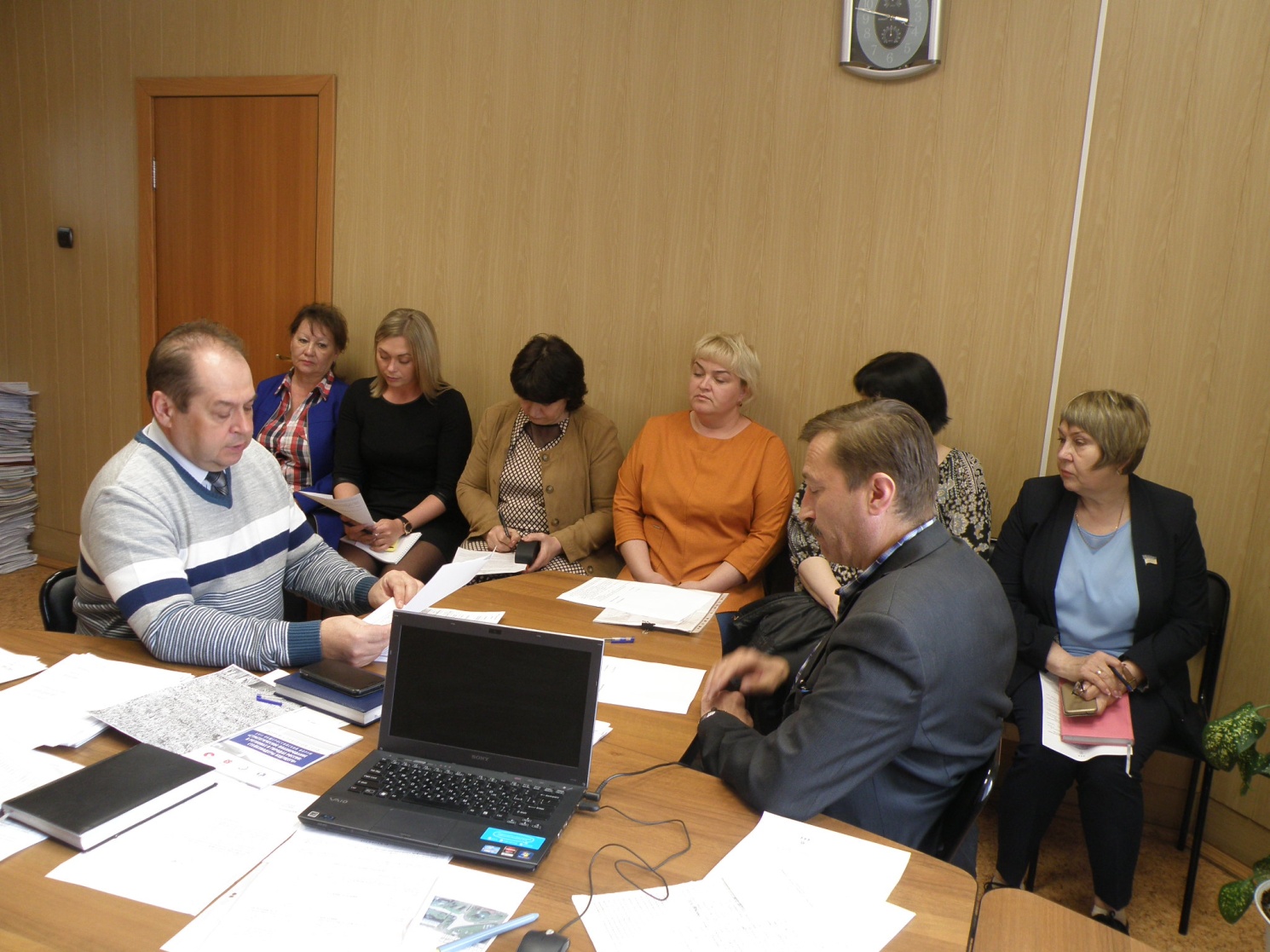 